Math 3											 Unit 3Objective: To identify end behavior of polynomial functions algebraically and graphically. Describe the degree and leading coefficient of the polynomial function. Then describe the end behavior of the graph. 1) The degree is _________ and the leading coefficient is _________. ______   ______  2) The degree is _________ and the leading coefficient is _________. ______   ______  3)  The degree is _________ and the leading coefficient is _________. ______   ______ 4) The degree is _________ and the leading coefficient is _________. ______   ______  Describe the end behavior of the graph. Then describe the degree and leading coefficient of the polynomial function.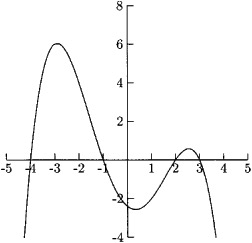 5) 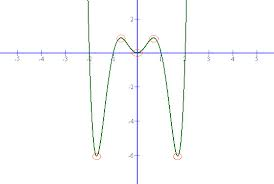  ______  	 ______  The degree is _________ and the leading coefficient is _________.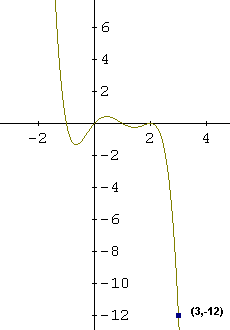 6)  ______  	 ______  The degree is _________ and the leading coefficient is _________.7)  ______  	 ______  The degree is _________ and the leading coefficient is _________.8) 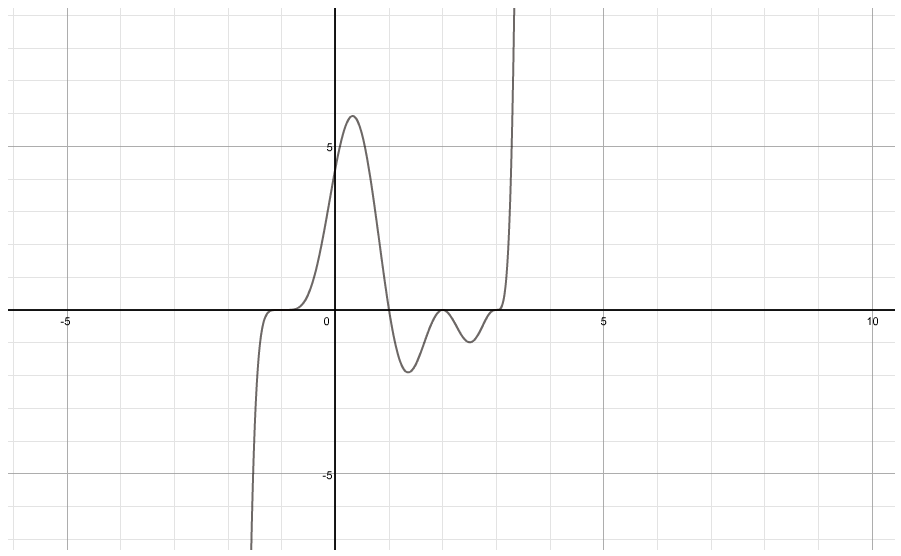  ______  	 ______  The degree is _________ and the leading coefficient is ________.Use what you know about end behavior to match the polynomial function with its graph.9)   10)   11)   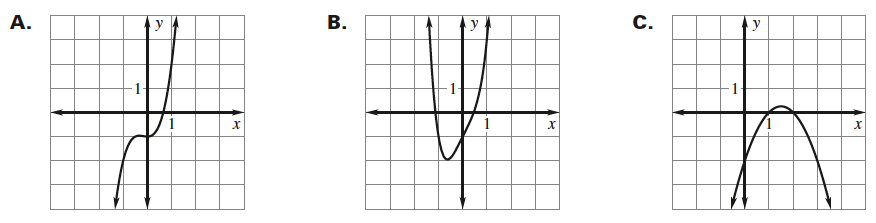 Degree of Polynomial Leading Coefficient Graphically   Description EvenPositive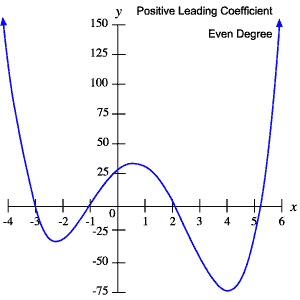 EvenNegative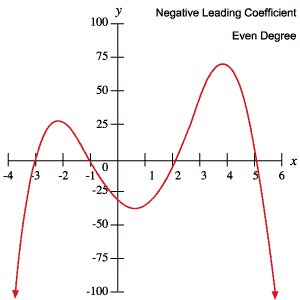 OddPositive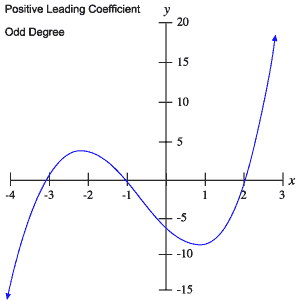 OddNegative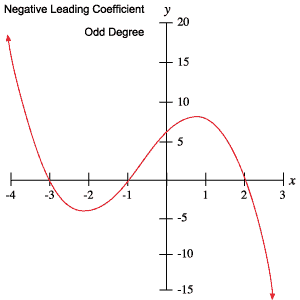 